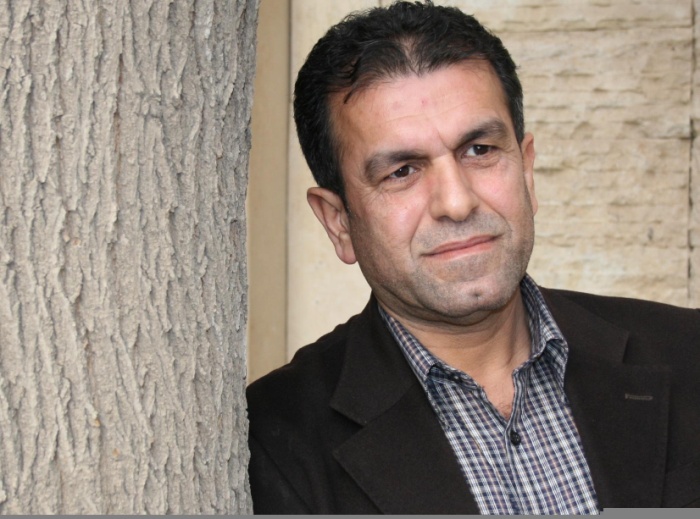 د. موحسین ئه‌حمه‌د عومه‌رپرۆفیسۆرى یاریده‌ده‌رپسپۆڕى ئه‌ده‌بى گشتى و  به‌راوردكارىبه‌شى كوردى و به‌شى فرانسى، كۆلیژى زمان، زاكۆى سه‌لاحه‌دین. هه‌رێمى كوردستان. هه‌ولێر. عێراق.Email: mohsen_ahmadomer@yahoo.frEmail: Mosen.omer@su.edu.krdTel: 00964 (0) 750 45 37 58 9خوێندن• له‌ ساڵى 1959 له‌ هه‌ولێر له‌ دایكبووه‌. • خوێندنى سه‌ره‌تایى ناوه‌ندى و ئاماده‌یى له‌ هه‌ولێر ته‌واو كردووه‌. • 1986 به‌شى كوردیى كۆلێژى په‌روه‌رده‌، له‌ زانكۆى به‌غدا ته‌واو ده‌كا. • دواى ته‌واو كردنى خوێندن له‌ كۆتایى ساڵى 1986 له‌ كوردستان (عێراق) ده‌رچووه‌.• له‌ 9/9/1989 ده‌گاته‌ فرانسا، بورسى خوێندنى باڵاى حكومه‌تى فره‌نسى وه‌رده‌گرێ.• له‌ 1/10/1989 تا 30/9/ 1990 زمان و شارستانى فرانسى له‌ ئه‌نستیتوى "كاریل" له‌ فرانسا، له‌ شارى رۆیان ده‌خوێنێ. • ساڵى خوێندنى 1990/1991 له‌ زانكۆى سۆربۆن ئه‌نستیتوى (  INALCO  )   به‌شى ئه‌ده‌بى گشتى و به‌راوردكارى وه‌رده‌گیرێ، دیپلۆمى مه‌تریز به‌ده‌ست ده‌هێنێ، بابه‌تى لێكۆڵینه‌وه‌كه‌ى به‌ ناوى (گه‌شه‌سه‌ندن و سه‌رهه‌ڵدانى ڕه‌خنه‌ى ئه‌ده‌بى كوردى ) یه‌. • ساڵى خوێندنى 1991/1993 دیپلۆمى (DEA ) (ماسته‌ر) له‌ به‌شى ئه‌ده‌بى گشتى و به‌راوردكارى زانكۆى سۆربۆن به‌ ده‌ست ده‌هێنێ. نامه‌ى ماسته‌ره‌كه‌ى بریتییه‌ له‌ ( وێنه‌ى كورد لاى گه‌ریده‌ فرانسییه‌كان له‌ نیوه‌ى یه‌كه‌مى سه‌ده‌ى نۆزده‌م).• ساڵى خوێندنى 1993 / 1996: پله‌ى دكتۆرا له‌ ئه‌ده‌بى گشتى و به‌راوردكارى، له‌ به‌شى ئه‌ده‌بى گشتى و به‌راوردكارى زانكۆى سۆربۆن ( سۆربۆنى نوێ پاریسى سێ) به‌ده‌ست ده‌هێنێ. تێزى دكتۆراكه‌ى به‌ ناونیشانى (گه‌ریده‌ فرانسییه‌كان له‌ كوردستان له‌ سه‌ده‌ى حه‌ڤده‌ و هه‌ژده‌ و نۆزده‌)یه‌. • له‌ 1996 تا 2000 وه‌ك وانه‌بێژ و سیمیناریست له‌ فرانسا، له‌ شارى پاریس كارى كردووه‌. ئه‌زموونى كار • ساڵى 2000 به‌ ده‌م بانگه‌وازى زانكۆكانى كوردستان ده‌چێت و ده‌گه‌ڕێته‌وه‌ كوردستان، له‌ كۆلیژى ئه‌ده‌بیات له‌ به‌شى كوردى داده‌مه‌زرێ. له‌ رۆژى 18/6/2000 له‌ به‌شى كوردى كۆلیژى ئه‌ده‌بیات ده‌ست به‌ كارده‌بێ. تا ساڵى 2006 له‌ به‌شى كوردى ده‌مێنێته‌وه‌. له‌و ماوه‌یه‌ ئه‌م وانانه‌ ده‌لێته‌وه‌. (تیۆرى ئه‌ده‌ب، ئه‌ده‌بى به‌راوردكارى، رۆژهه‌ڵاتناسى، مێژووى زمان و ئه‌ده‌بیاتى كوردى) • ساڵى 2006 تا ساڵى2013 سه‌رۆكى به‌شى فرانسى بووه‌ له‌ كۆلیژى زمان، زانكۆى سه‌لاحه‌دین. • له‌ ساڵى 2006 تا 2019 ئه‌م وانانه‌ له‌ به‌شى فره‌نسى ده‌ڵێته‌وه‌ ( ئه‌ده‌بى فرانسى سه‌ده‌ى نۆزده‌م و بیسته‌م، مێژووى ئه‌ده‌بى فرانسى، ڕه‌خنه‌ و ڕه‌خنه‌ى ته‌تبیقى گشتى)• ساڵى 2001 له‌ پاڵ كاركردن له‌ زانكۆ له‌گه‌ڵ ژێرار گۆتیى و ئالان سایێ (ئه‌نستیتوى فرانسى بۆ زمان) داده‌مه‌زرێنن، تا ساڵى 2005 له‌م ئه‌نستیتوه‌ زمانى فرانسى و زمانناسى گشتى گوتووه‌ته‌وه‌. • ساڵى 2004 له‌گه‌ڵ (ماتیۆ سان دیزیێ) سه‌نته‌رى (ئارتور رامبۆ ) داده‌مه‌زرێنێ كه‌ سه‌نته‌رێكى هونه‌رى و ڕۆشنبیرى بووه‌ بۆ دروستكردنى په‌یوندى راسته‌وخۆ له‌ نێوان كوردستان و فرانسا. ئه‌م سه‌نته‌ره‌ تا كردنه‌وه‌ى (ئه‌نستیتوى فرانسى) سه‌ر به‌ حكومه‌تى فرانسى له‌ هه‌ولێر له‌ سه‌روبه‌ندى هاتنى وه‌زیرى ده‌ره‌وه‌ى فرانسا بیرنارد كوشنه‌ر بۆ كوردستان و بۆ هه‌ولێر به‌رده‌وام ده‌بێت. • ساڵى 2005 له‌گه‌ڵ به‌ڕێزان د. سوزان خدر حوسێن ، له‌سه‌ر راسپارده‌ى زانكۆى سه‌لاحه‌دین به‌شى فرانسى له‌ كۆلیژى زمان داده‌مه‌زرێنن.•له‌ ساڵى 2000 له‌ زانكۆ تا ئه‌مڕۆ 2020 بێ دابڕان كارده‌كا.   بڵاوكراوه‌• سه‌رزه‌مینى دوور، چیرۆك، پاریس 1993.• وه‌رگێڕانى رۆمانى "بێگانه‌" ى ئه‌لبێر كامو له‌ فرانسییه‌وه‌ بۆ كوردى، بڵاوكراوه‌ى گۆڤارى رامان. ساڵى 1998.• وه‌رگێڕانى شانۆنامه‌ "شۆرشى ئاستورى" له‌ فرانسییه‌وه‌ بۆ كوردى. نووسینى : ئه‌لبێر كامو. بڵاوكراوه‌ى گۆڤارى رامان. 2000. • سێبه‌رى با. چیرۆك. چاپى یه‌كه‌م نما 2001. چاپى دووه‌م ده‌زگاى به‌درخان. 2003. • 2003 و 2004 سه‌رپه‌رشتكار و به‌رپرسى گۆڤارى (شین) بووه‌ له‌ ده‌زگاى ئاراس. بیست ژماره‌ى له‌م گۆڤاره‌ ده‌ركردووه‌.• به‌ردى سپى و ڕه‌ش، شیعرى سان ژۆن پێرس و ئۆكتاڤیۆ پاز. وه‌رگێڕان له‌ فرانسییه‌وه‌. ده‌زگاى ئاراس. 2004. • ده‌سته‌ پیسه‌كان (شانۆنامه‌)، نووسینى ژان پۆل سارتر. وه‌رگێڕان له‌ فرانسییه‌وه‌. ده‌زگاى ئاراس 2002. • بایه‌كانى كوردستان. نووسینى د.موحه‌مه‌د موكرى. لێكۆڵینه‌وه‌یه‌كى كه‌شناسى و میتۆلۆژى و زمانه‌وانییه‌. وه‌رگێڕان له‌ فرانسییه‌وه‌. كتێبى گیرفان. ده‌زگاى سه‌رده‌م. 2004. • شڤانى كورد. رۆمانى عه‌ره‌ب شه‌مۆ. وه‌رگێڕان له‌ پیتى لاتینى و پێشه‌كى و فه‌رهه‌نگۆك : د. موحسین ئه‌جمه‌د عومه‌ر. ده‌ڤگاى ئاراس. 2004. • فه‌رهه‌نگى زاراوه‌ى ئه‌ده‌بى. نووسین، به‌رگى یه‌كه‌م. ئاراس، 2005. • وشه‌كان . به‌شى یه‌كه‌م. كۆمه‌ڵه‌ وتار. نووسین. بڵاوكراوه‌ى كتێبى گیرفان. وه‌زاره‌تى ڕۆشنبیرى 2006. • ڕه‌گ و ڕیشه‌ى ناسیۆنالیزمى توركى. نووسینى : د. قه‌یس جه‌واد ئه‌لعه‌زاوى. وه‌رگێڕان له‌ فرانسییه‌وه‌. د. موحسین ئه‌حمه‌د عومه‌ر. كتیبى گیرفان. ده‌زگاى سه‌رده‌م. 2007. • پرته‌قاڵى شین. نووسین. كۆمه‌ڵه‌ وتار. بڵاوكراوه‌ى ده‌زگاى چاودێر 2008.• ستایشى شته‌ ڕوون و په‌نهانه‌كان. شیعرى ئه‌دونیس، وه‌رگێڕان له‌ عه‌ره‌بییه‌وه‌. ده‌زگاى چاودێر. 2009. • گه‌ڕانه‌وه‌ . چیرۆكى فه‌واز حوسێن. وه‌رگێڕان له‌ فرانسییه‌وه‌. ده‌زگاى چاودێر. 2010. • هیچ و سوور . شیعرى ئه‌ندرى ڤه‌لتێر. وه‌رگێڕان له‌ فرانسییه‌وه‌. ده‌زگاى چاودێر. 2010. • مرۆڤێكى تر. كۆمه‌ڵه‌ وتار. نووسین و وه‌رگێڕان له‌ فرانسییه‌وه‌. ده‌زگاى نما. 2011. • شینبوونى به‌رد. نووسین. كۆچیرۆك. ده‌زگاى چاودێر و یه‌كیتى نووسه‌ران. 2011. • ده‌رگا، شه‌ش شانۆنانه‌. نووسین. هه‌ولێر. 2011. • سه‌حراى ته‌ته‌ران. رۆمان. نووسینى  دینۆ بوزاتى. وه‌رگێڕان له‌ فرانسییه‌وه‌. 2011. • فه‌رهه‌نگى ئه‌ده‌بى. نووسینى د. موحیسین ئه‌حمه‌د عومه‌ر. 2012. • لێكۆڵینه‌وه‌ كوردییه‌كان . (توێژينه‌وه‌) نووسینى د. موحسین ئه‌حمه‌د عومه‌ر. بڵاوكراوه‌ى ئه‌كادیمیاى كوردى. 2012. • هه‌ڵبژارده‌یه‌ك له‌ شیعرى فرانسى. وه‌رگێڕان و هه‌ڵبژاردن و پێشه‌كى. د. مه‌حسین ئه‌حمه‌د عومه‌ر. ده‌زگاى چاودێر. 2012. • وشه‌كان ، به‌شى دووه‌م . نووسین. ده‌زگاى چاودێر. 2013. • ده‌روازه‌یه‌ك بۆ زمانناسى, نووسین. ده‌زگاى چاودێر. 2013.• كۆمێدیا. پێنج شانۆگه‌رى. نووسین. ده‌زگاى چاودێر. 2013. • زه‌ماوه‌ند و هاوین. ئه‌لبێر كامو . وه‌ركێرانى له‌ فره‌نسییه‌وه‌ د. موحسین ئه‌حمه‌د عومه‌ر.  غه‌زه‌لنووس.  سلێمانى. 2014.• بێگانه‌. ئه‌لبێر كامو. وه‌رگێڕانى له‌ فره‌نسییه‌وه‌. د. موحسین ئه‌حمه‌د عومه‌ر. غه‌زه‌لنوس. سلێمانى. 2014• مه‌نفا و مه‌مله‌كه‌ت. وه‌رگێڕانى له‌ فره‌نسییه‌وه‌ د. موحسین ئه‌حمه‌د عومه‌ر. غه‌زه‌لنوس. سلێمانى. 2014• تێزى دكتۆرا : (كورد و كوردستان له‌ لاى گه‌ریده‌ فرانسییه‌كان له‌ سه‌رده‌ى 17 و 18 و 19 هدا) نووسینى د. موحسین ئه‌حمه‌د عومه‌ر به‌ فرانسى و وه‌رگێڕانى له‌ فرانسییه‌وه‌ بۆ عه‌ره‌بى د. حه‌سیب ئه‌لیاس. وه‌شانى ده‌زگاى سه‌رده‌م. سلێمانى. 2015. • رۆژهه‌ڵاتناسى، له‌ نووسینى ئێدوارد سه‌عید، وه‌رگێڕانى له‌ فرانسى و ئینگلیزى بۆ سه‌ر زمانى كوردى: د. موحسین ئه‌حمه‌د عومه‌ر. چاپى ماڵى وه‌فایى. 2018. • مێدێ. شانۆنامه‌. له‌ نووسینى ژان ئانوى. وه‌رگێڕان له‌ فرانسى بۆ كوردى. د. موحسین ئه‌حمه‌د عومه‌ر. سه‌رده‌م. 2020• میتۆلۆژى سیزیف. نووسینى ئه‌لبێر كامو. وه‌رگێڕانى له‌ فرانسییه‌وه‌ بۆ كوردى. د. موحسین ئه‌حمه‌د عومه‌ر. • به‌دحاڵیبون. شانۆنامه‌. نووسینى ئه‌لبێر كامو. وه‌رگێڕانى له‌ فرانسییه‌وه‌ بۆ كوردى. د. موحسین ئه‌حمه‌د عومه‌ر.• گه‌مارۆدان. نمایش. نووسینى ئه‌لبێر كامو. وه‌رگێڕانى له‌ فرانسییه‌وه‌ بۆ كوردى. د. موحسین ئه‌حمه‌د عومه‌ر.